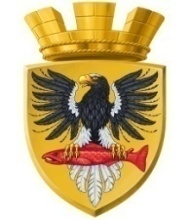 Р О С С И Й С К А Я   Ф Е Д Е Р А Ц И ЯКАМЧАТСКИЙ КРАЙП О С Т А Н О В Л Е Н И ЕАДМИНИСТРАЦИИ ЕЛИЗОВСКОГО ГОРОДСКОГО ПОСЕЛЕНИЯОт 21 апреля 2017  				              № 383-п         г. ЕлизовоВ соответствии с положениями части 2 статьи 86 Бюджетного кодекса Российской Федерации, статьи  53 Федерального закона от 06.10.2003
№ 131-ФЗ «Об общих принципах организации местного самоуправления в Российской Федерации», Уставом Елизовского городского поселения, муниципальным нормативным правовым актом от 15.12.2016  № 10-НПА «О бюджете Елизовского городского поселения на 2017 год», принятым Решением Собрания депутатов Елизовского городского поселения от 15.12.2016  № 78, в целях укрепления финансовой и исполнительской дисциплины органов администрации ЕГП и их должностных лицПОСТАНОВЛЯЮ:Установить расходные обязательства Елизовского городского поселения, в части реализации основного мероприятия 1.4 «Повышение уровня защиты населения от чрезвычайных ситуаций природного и техногенного характера, пожарной безопасности и безопасности людей на водных объект ах», муниципальной программы «Защита населения, территории от чрезвычайных ситуаций, обеспечение пожарной безопасности, развитие гражданской обороны на 2017 год на территории Елизовского городского поселения», утвержденной постановлением администрации Елизовского городского поселения от 19.08.2016 года №722-п, в том числе по следующим мероприятиям:1.1.	осуществление превентивных мероприятий по водоотведению в микрорайоне «Южный»;1.2	разработка ПСД на организацию водоотведения ливневых стоков участка от ул. Магистральная (24 км.) до сельхозземель в Елизовском городском поселении;1.3 разработка ПСД на организацию водоотведения ливневых стоков участка по ул. Подстанционной (910 метров), от ул. Магистральная до ул. Южная в Елизовском городском поселении.2.	Определить Управление архитектуры и градостроительства администрации Елизовского городского поселения органом, уполномоченным и ответственным за реализацию расходных обязательств, указанных в пункте 1 настоящего постановления.3.	Установить, что расходные обязательства, возникшие на основании настоящего постановления, исполняются за счет средств бюджета Елизовского городского поселения, в пределах бюджетных ассигнований на соответствующий 2017 финансовый год.4	Контроль  за исполнением обязательств, установленных пунктом 1 настоящего постановления, возложить на руководителя Управления архитектуры и градостроительства администрации Елизовского городского поселения.5.	Управлению делами администрации Елизовского городского поселения  опубликовать (обнародовать) настоящее постановление в средствах массовой информации и разместить в информационно-телекоммуникационной сети «Интернет» на официальном сайте администрации Елизовского городского поселения. 6.	Настоящее постановление вступает в силу после его официального опубликования (обнародования) и распространяется на правоотношения возникшие с 01.01.2017.7.	Контроль за исполнением настоящего постановления оставляю за собой.Глава администрации Елизовскогогородского поселения                                                            Д.Б. Щипицын